SAWSTON PARISH COUNCIL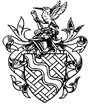 MINUTES of a FULL PARISH COUNCIL MEETING HELD ON 12 April 2016At Link Road Parish Council Offices - Meeting commenced at 7.15pmPRESENT:+	8 members of the public231	APOLOGIES FOR ABSENCE Apologies for absence were received from:Councillor Ray Matthews		:	HolidayCouncillor David Bard firstly congratulated the new Councillors who will take up Office as Parish Councillors on Monday 9 May 2016232	PUBLIC PARTICIPATION TIME (15 minutes)It was proposed by Cllr Richmond and seconded by Cllr Laxton to Suspend Standing Orders to allow for Public Participation TimeVOTE:	8 FOR			:	(UNANIMOUS)Street LightsParish resident Marc Kerr had received a copy of the Chairman’s Report. He asked about the street lights which the Parish Council had agreed to be kept on at an additional cost as they have concerns for the safety of the residents in the village. 
He asked what safety considerations did the Council take. 
The Chairman explained that there are areas of poor lighting and that in the past, the Parish Council had paid to have extra lighting installed after crimes had been committed or road safety issues identified. 
The Parish Council already funded 104 lights which had previously been the responsibility of South Cambridgeshire District Council. For technical reasons, it was not possible to control these older light columns centrally. They operated on photo-sensors and so had to remain on all night. The Parish Council considered that it would be anomalous if the areas lit by the former SCDC lights enjoyed all night illumination whilst those lit by CCC lights did not.  The additional cost of £3,845 to keep them on had been included in the Precept. The Chairman pointed out that since this figure had been agreed, the County Council had agreed to extend the period of lighting that they would fund from 12:00 midnight to 2:00 am. He estimated that, averaged over the year, this should result in a reduction of around a third in the cost to the Parish Council. The Clerk agreed to pursue this. The new street lighting is not as bright and Cllr Tony Orgee advised there was a 10% reduction in the number of County Council street lights. It was proposed by Cllr Cooper and seconded by Cllr Richmond to reinstate Standing Orders to allow the meeting to be continuedVOTE:	8 FOR			:	(UNANIMOUS)233	DECLARATION OF INTERESTS FOR THIS MEETING	Cllr Cuffley		:	Item 238 – Accounts D C Sweets (Director)	Cllr Orgee		:	Item 242 – Summer Reading Challenge (CCC Councillor)234	MINUTES OF THE MEETINGThe minutes of the Full Parish Council Meeting held on 8 March 2016 were read, confirmed and signed.It was proposed by Cllr Richmond and seconded by Cllr Cuffley to accept the minutes.VOTE:	8 FOR			:	(UNANIMOUS)	235	MATTERS ARISING – New information onlyNone236	REPORT OF THE PLANNING & ENVIRONMENT COMMITTEE MEETING	The minutes of the meeting held on 22 March 2016 were presented	11 – Hanging BasketsIt was agreed to accept the quotation for £303 and to place the order for the work to commence.VOTE:	8 FOR			:	(UNANIMOUS)	It was resolved to accept these minutes.proposed by Cllr Orgee and seconded by Cllr CuffleyVOTE:	8 FOR			:	(UNANIMOUS)237      PLANNING APPLICATIONS AND ASSOCIATED MATTERS238	ACCOUNTS FOR THE MONTH OF APRIL 2016The accounts for the month of March amounting to £16,182.25 expenditure and £1,754.73 income were presented.  It was PROPOSED by Councillor W A Fell and SECONDED by Councillor K J L Cooper to ACCEPT the accounts.VOTE:	8 FOR			:	1 declared interest (KC)	239	SENIOR ASSISTANT CLERK GINA PACK’S RESIGNATIONCllr Bard read out the resignation letter of the Snr Assistant Clerk who after 16 years has decided to retire. She has enjoyed working for the Parish Council and expressed the pleasure it has been working with the current Clerk for the last 7 years.Cllr Bard explained that whoever replaces the current Snr Assistant Clerk will need at least a month with Gina to understand the job. This will be discussed at the end of the meeting in camera.240	ROMSEY MILL DONATION REQUESTRomsey Mill had made a donation request to the Parish Council for £5,000. This was discussed at length as the Parish Council had previously only donated £2,500 per year which was paid termly when the Parish Council received reports regarding the Youth Club i.e. how many people attended each session together with the activities involved.  It was proposed by Cllr Cuffley and seconded by Cllr Reid that the Parish Council should be supporting the Youth Club and offer them £2,500 as previous years.  Cllr Orgee agreed with the offer of £2,500 and if they return to the Parish Council with a costed activity then consideration to an additional donation would be considered.VOTE:	9 FOR			:	(UNANIMOUS)241	each DONATION REQUESTThe East Anglian Children’s Hospice had requested a donation for the Charity which supports families and cars for children and young people with life threatening conditions across Cambridgeshire and other areas.  In Cambridgeshire there are currently 92 children and young people receiving care and support and the Parish Council felt this is a very worthwhile cause. It was proposed by Cllr Cuffley and seconded by Cllr Orgee that the Parish Council donates £300, the same amount as previous years.VOTE:	9 FOR			:	(UNANIMOUS)242	SUMMER READING CHALLENGE DONATION REQUESTCambridgeshire County Council had requested a donation towards the Summer Reading Challenge at Sawston Library which helps fund additional staff to promote and deliver the challenge and to provide a range of supporting activities such as special story times and craft activities.  Each year almost 100 children aged 4-11 sign up to take part in the Summer Reading Challenge at Sawston Library.It was PROPOSED by Councillor Ms B Laxton and SECONDED by Councillor K J L Cooper the Parish Council donates £150 as requested.VOTE:	8 FOR			: 1  declared interest (Tony Orgee – County Councillor)243	SEED, SOIL AND FERTILISER FOR GROUNDSThe Head Groundsman has made a request to purchase seed, soil and fertiliser for all the Grounds and the Cemetery.
Weed Killer (for all areas) 		:	 £80.00 (only one quote available)Fertiliser (for cricket square)	:	 £87.22 (only one quote available)	Soil (for Cemetery and all pitches)	:	 £492.00 (only one quote available)Seed (for Cemetery and all pitches):	£694.00 - Sheriff						:	£820.00 - Boston Seed						:	£990.00 - Grass StoreIt was proposed by Cllr Laxton and seconded by Cllr Cuffley to order the soil, weed killer and fertiliser as quotes and to order the seed from Sheriff.VOTE:	9 FOR			:	(UNANIMOUS)244	CHRIST CHURCH SOUTH CAMBS REQUEST TO USE SPICERS SPORTS GROUNDChrist Church South Cambs has requested using some of Spicers Sports Ground for their Summer Holiday Camp in June. They expect around 80 Primary School children from the village will attend. They used this last year and it was very successful.This was discussed and proposed by Cllr Laxton and seconded by Cllr Cooper they could use the grounds for the days required but they would need to meet with the Groundsman first so they can discuss which areas are available. VOTE:	9 FOR			:	(UNANIMOUS)245      CORRESPONDENCEVictims Hub letter		 	:		Noted246	UPDATE BY COUNTY COUNCILLORS	See attached to these minutes247	COUNCILLORS ISSUES AND AGENDA ITEMS FOR NEXT MEETINGInduction for new CouncillorsCllr Cooper suggested that with 5 new members from May, the Parish Council should set up an induction for them.   Cllr Bard explained that he wanted to put together an information pack for them and wanted to arrange a formal training programme for all Councillors.Domino’s PizzaThere had been complaints about the Domino’s Pizza premises alarm going off for long periods of time throughout the night, which is unacceptable.   Cllr Laxton said she would see if she can get someone who lives close by to record the times the alarm is going off and report back as the Clerk may need to write to them.Current CommitteesCllr Bard explained that he did not think the current committees were working as we have been cancelling quite a few meetings because of lack of business.  He asked the Council to think about the idea of having 2 Full Parish meetings per month which would incorporate the Planning and Recreation Committees.  This will be an Agenda item for the Full Parish Meeting to discuss.248	IN CAMERAPursuant to Section 1 (2) of the Public Bodies (Admission to Meetings Act 1960 – it was resolved that because of the confidential nature of the business to be transacted, the public and press be asked to leave the meeting during consideration of the sensitive items in reserved matters	All members of the public left the meeting.It was proposed by Cllr Cuffley and seconded by Cllr Richmond to go into camera for the following businessVOTE:	9 FOR			:	(UNANIMOUS)Position of Assistant ClerkIt was AGREED to advertise for Gina’s replacement and the Clerk will organise this as soon as possible.	Council Owned LandCouncillor Dr D R Bard explained that the Parish Council has spoken to a Solicitor concerning land owned by the Parish Council and have been advised on certain procedures to be taken.[END OF PUBLICALLY AVAIILABLE MINUTES]Meeting closed 9.15pmParish Clerk  Jo KeelerCouncillorsDavid Bard (Chair)Mike MallowsKeiran CooperTony OrgeeKevin Cuffley (Deputy Chair)Neil Reid (arr. 7:32 p.m.)Tony FellRoger RichmondBeck LaxtonS/0692/16/PASingle storey rear garden room at 54 The Green Road for Mr KerrySPC Comment:  For Information onlyS/0573/16/FLGarden Room lean to conservatory ay 27 Martindale Way for Mr B McCabeProposed by Cllr Cuffley and Seconded by Cllr Richmond to SupportSPC Comment: SupportVote   6 For            1 Abstention           1 no vote Councillor W N Reid arrived 7.32pmCouncillor W N Reid arrived 7.32pmCouncillor W N Reid arrived 7.32pmCouncillor W N Reid arrived 7.32pmS/0512/16/FLSingle storey rear extension at 53 Broadmeadow for Mr D LawrenceProposed by Cllr Cuffley and Seconded by Cllr Richmond to Support SPC Comment:  SupportVote   6 For            1 Abstention           2 no votes  S/0637/16/FLProposed rear extension, internal alterations and loft conversion at 106 New Road for Mrs L HudgsonProposed by Cllr Cuffley and Seconded by Cllr Richmond to Support SPC Comment: SupportVote   6 For            1 Against           1 Abstention            1 no vote             